
UNDERGRADUATE CURRICULUM COMMITTEE
February 26, 2015 -- 3:45 p.m.
Academic Affairs Conference Room / Wetherby 2nd Floor 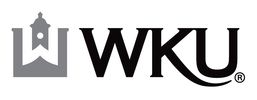 Call To OrderApproval of 1/29/2015 Minutes Old BusinessNew Business CEBS  ActionCreate New Course: PSY 356Create New Course: CNS 432PCALConsentProposal to Revise Course Prerequisites: AD 300Proposal to Revise Course Prerequisites: AD 349Proposal to Revise Course Prerequisites: BCOM 301Proposal to Revise Course Prerequisites: BCOM 325Proposal to Revise Course Prerequisites: SJB 102Proposal to Revise Course Catalog Listing: JOUR 481Proposal to Suspend a Course: AD 340Proposal to Suspend a Course: AD 341Proposal to Suspend a Course: AD 343Proposal to Suspend a Course: AD 345Proposal to Suspend a Course: AD 346Proposal to Suspend a Course: AD 348Proposal to Suspend a Course: AD 443Proposal to Suspend a Course: AD 444Proposal to Suspend a Course: AD 445Proposal to Suspend a Course: AD 446Proposal to Create an Equivalent Course: IXD 410ActionProposal to Make Multiple Revisions to a Course: AD 344Proposal to Make Multiple Revisions to a Course: JOUR 202Proposal to Make Multiple Revisions to a Course: RELS 403Proposal to Create a New Course: AD 330Proposal to Create a New Course: FILM 382Proposal to Create a New Course: IXD 320Proposal to Create a New Course: IXD 350Proposal to Create a New Course: IXD 400Proposal to Create a New Course: IXD 410Proposal to Create a New Course: SJB 210Proposal to Create a New Course: SJB 330Proposal to Create a New Course: SJB 340Proposal to Create a New Course: MUS 320Proposal to Revise a Program: 727 Major in AdvertisingProposal to Revise a Program: 351 Minor in Digital AdvertisingProposal to Revise a Program: 667 Major in FilmProposal to Revise a Program: 358 Minor in Film StudiesProposal to Revise a Program: 419 Minor in Journalism WritingOCSEConsentProposal to Revise Course Prerequisites/Corequisites: AMS 305Proposal to Revise Course Prerequisites/Corequisites: CS 370Proposal to Revise Course Prerequisites/Corequisites: PSYS 333Proposal to Revise Course Prerequisites/Corequisites: PSYS 360ActionProposal to Make Multiple Revisions to a Course: AMS 490Proposal to Make Multiple Revisions to a Course: AMS 490-M1Proposal to Make Multiple Revisions to a Course: AMS 490-M2Proposal to Make Multiple Revisions to a Course: AMS 490-M3Proposal to Make Multiple Revisions to a Course: PSYS 290Proposal to Make Multiple Revisions to a Course: PSYS 331Proposal to Make Multiple Revisions to a Course: PSYS 490Report from the ChairAnnouncements